Eléments de l’affiche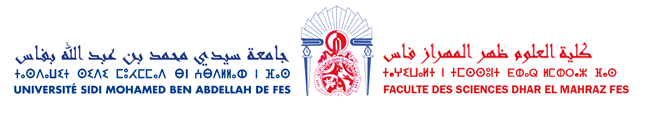 Type de formation : M , M. TALEBIntitulé et acronyme de la formation : CHIMIE ANALYTIQUE ET ENVIRONNEMENT (CAE)Objectifs de la formation :Ce Master a pour objectifs de dispenser aux étudiants :En première année une formation bi-disciplinaire regroupant les domaines de la chimie et de l’environnement. Elle vise à Disposer de connaissances solides en chimie analytique afin de maîtriser les techniques d’analyses physico-chimiques (RMN, IR-Raman, spectrométrie de masse, RPE...). cette formation est orientée aussi vers les aspects fondamentaux de l'électrochimie (corrosion et anti-corrosion) et la gestion de l’environnement (traitement des effluents liquide, atmosphérique et solide).En deuxième année, ce parcours propose une offre de formation en chimie informatique (structure, réactivité et modélisation moléculaires)pour donner aux étudiants une double compétence en chimie théorique et informatique et répondant aux tendances actuelles caractérisées par l'utilisation accrue de l'outil informatique en chimie. Il a pour vocation de mettre en œuvre des outils de modélisation (Plan d'expériences et analyse des donnés).D’autres objectifs peuvent être atteints tels que : le développement de l’esprit d’initiative et de recherche, de l’acquisition des compétences nécessaires pour la conception, la rédaction et la présentation de rapports, mémoires et autres.Débouchés :Ce master ouvre la possibilité aux lauréats d’intégrer le monde de l’entreprise évoluant dans les secteurs de l’industrie chimique, cosmétique, pharmaceutique ou agroalimentaire. Le titulaire du diplôme master peut aussi poursuivre sa formation doctorale dans des laboratoires industriels ou universitaires opérant dans les champs disciplinaires précités. Conditions d’accès :Diplômes requis :  Licence en chimie, sciences et techniques ou équivalent.Procédure de candidatureLe dossier de candidature doit être déposé en ligne (toutes les pièces doivent être scannées en un seul fichier PDF, et mises en ligne via l'application de Candidature En Ligne.Dossier, procédure, application de candidature en ligne et échéancier sont à consulter sur le site de la FSDM à l’adresse :http://www.fsdmfes.ac.ma/Acces/Candidature2021-2022Procédure de sélectionEtude du dossier :Mentions, nombre d'années d'études, notes des matières principales, etc. Test écrit  Entretien  Ces procédures peuvent être modifiées en fonction de l’évolution de la situation sanitaire liée au Covid 19.. Les candidats sont tenus de consulter régulièrement le site Web de la FSDM (http://www.fsdmfes.ac.ma/) et s’assurer que leurs adresses mail sont activées et correctement écrites. Le contact se fera par mail dans le cas d’entretien oral à distance !Coordonnateur et contact :M. TALEBTéléphone :0661093075E-mail : mustaphataleb62@yahoo.frContenu de la formationContenu de la formationSemestre 1Semestre 2M1 : METHODES D’ANALYSES : SPECTROSCOPIE DE RMN & IR-RAMAN, RPE ET SPECTROMETRIE DE MASSE M2 : ÉCOTOXICOLOGUE/MICROBIOLOGIE DE L’ENVIRONNEMENT M3 : THEORIES DE LA REACTIVITE MOLECULAIRE M4 : METHODES DE SEPARATION ET APPLICATION DE LA THEORIE DES GROUPES A LA CHIMIE M5 : CINETIQUE ET THERMODYNAMIQUE ELECTROCHIMIQUES M6: CHIMIOMETRIE / METHODOLOGIE DES PLANS D’EXPERIENCES APPLIQUES A L’ENVIRONNEMENTM1 : GENIE DES PROCEDES ET ENVIRONNEMENT M2 : COMMUNICATIONET ANGLAIS SCIENTIFIQUE M3 : CORROSION ET ANTICORROSION M4 : CHIMIE ANALYTIQUE APPROFONDIE M5 : EFFLUENTS LIQUIDE ET ATMOSPHERIQUE M6 : POLLUTION DU SOL ET GESTION DES DECHETS SOLIDESSemestre 3Semestre 4M1 : CHIMIE AUX INTERFACES ET ANALYSE DE SURFACE M2 : CHIMIE ANALYTIQUE APLIQUEE ET ANALYSE INDUSTRIELLE M3 : ANALYSES ENVIRONNEMENTALES M4 : CHIMIE QUANTIQUE AVANCEE M5 : PROCEDES DE TRAITEMENTS DE SURFACE M6 : EDUCATION, INFORMATION ET ETUDE DE L’IMPACT ENVIRONNEMENTALEMémoire de fin d’études